Με λαμπρότητα τελέστηκε σήμερα στο Γοργοπόταμοο αγιασμός των Υδάτων  	Με λαμπρότητα πραγματοποιήθηκε σήμερα στο Γοργοπόταμο ο εορτασμός των Θεοφανείων και η τελετή Αγιασμού των Υδάτων παρουσία του Δημάρχου Λαμιέων Νίκου Σταυρογιάννη, των βουλευτών Αποστόλη Καραναστάση και Χρήστου Σταϊκούρα, του Προέδρου του Δημοτικού Συμβουλίου Ζαχαρία Χαλβαντζή, του Εντεταλμένου Περιφερειακού Συμβούλου Θανάση Καρακάντζα, Αντιδημάρχων, Δημοτικών Σύμβουλων, του Προέδρου του ΕΒΕ Θανάση Κυρίτση και πλήθους κόσμου.Μετά το πέρας της Θείας Λειτουργίας, που τελέστηκε στον Ιερό Ναό Ζωοδόχου Πηγής, κλήρος και πιστοί κατευθύνθηκαν υπό τους ήχους της Δημοτικής Φιλαρμονικής Λαμίας στο Γοργοπόταμο όπου και πραγματοποιήθηκε η τελετή Αγιασμού των Υδάτων.Ο Δήμαρχος Λαμιέων Νίκος Σταυρογιάννης, σε δηλώσεις του προς τα Μέσα Ενημέρωσης, δήλωσε: «Για μια ακόμη χρονιά στον Γοργοπόταμο, έγινε ο εορτασμός των Θεοφανείων και η τελετή Αγιασμού των Υδάτων του ποταμού που υδροδοτεί και δίνει ζωή στο Δήμο Λαμιέων. Εύχομαι καλή φώτιση και το φως της χριστιανοσύνης, της αλληλεγγύης και της αγάπης να μας κρατήσει ενωμένους στον κοινό αγώνα για μια κοινωνία πιο δίκαιη και δημοκρατική, για μια πατρίδα που θα υπερασπίζεται αποτελεσματικά τα Εθνικά της Δίκαια. Χρόνια πολλά!».                                                                                                                              Από το Γραφείο Τύπου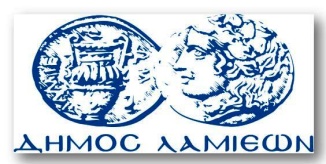         ΠΡΟΣ: ΜΜΕ                                                            ΔΗΜΟΣ ΛΑΜΙΕΩΝ                                                                     Γραφείου Τύπου                                                               & Επικοινωνίας                                                       Λαμία, 6/1/2018